Publicado en Madrid el 16/09/2019 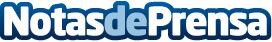 Shukran Group pone de moda el consumo de baklawasLos dulces libaneses logran cada vez más adeptos gracias a su elaboración y la calidad de sus ingredientesDatos de contacto:Shukran Group655174313Nota de prensa publicada en: https://www.notasdeprensa.es/shukran-group-pone-de-moda-el-consumo-de Categorias: Nutrición Gastronomía Sociedad Consumo http://www.notasdeprensa.es